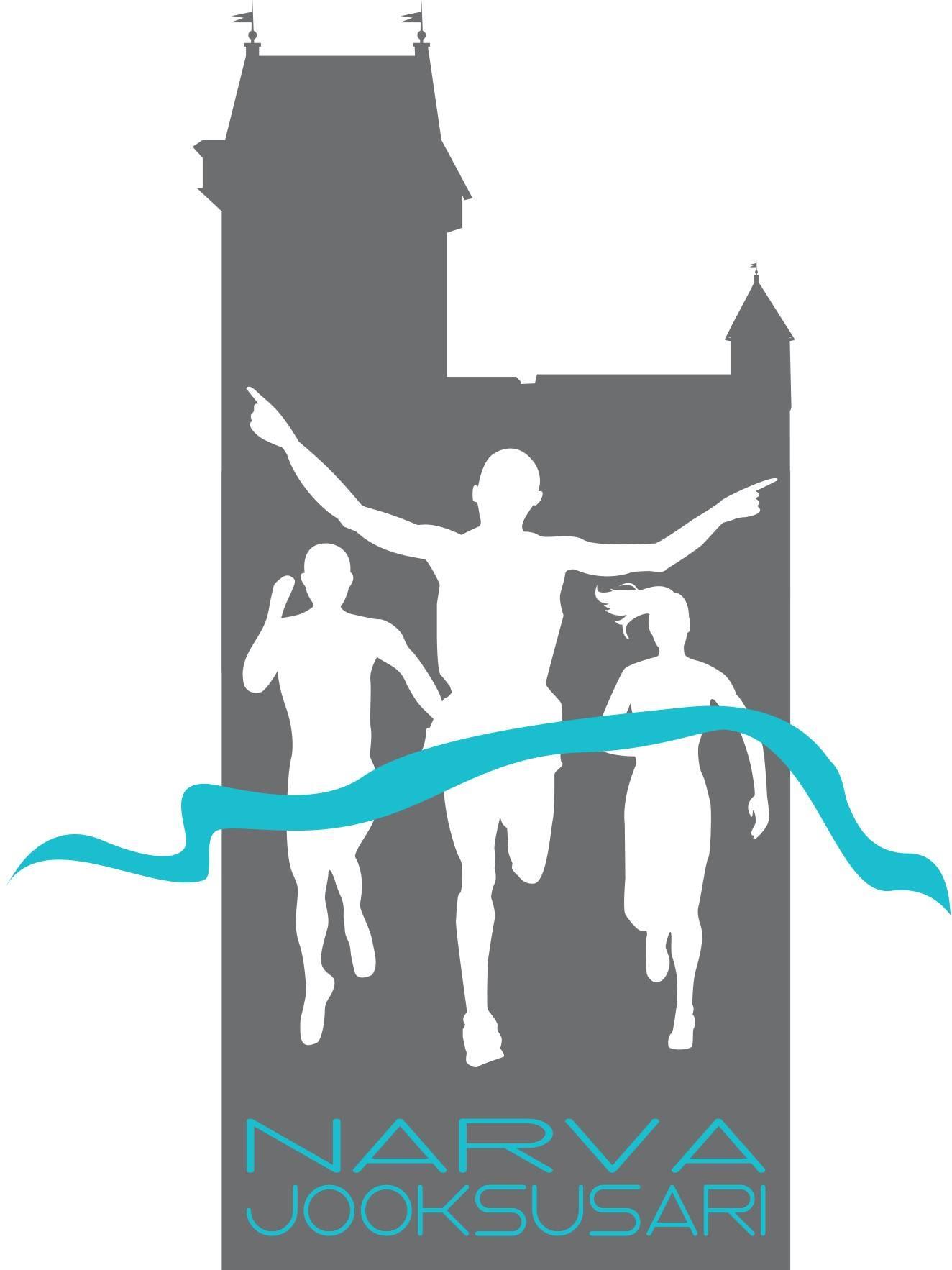 НАРВСКАЯ СЕРИЯ ЗАБЕГОВ 2021ПОЛОЖЕНИЕЦЕЛЬПопуляризация активного образа жизни и спорта в Ида-Вирумаа и городе Нарва. Проведение беговых мероприятий в течении всего года.ОГАНИЗАЦИЯ Организаторы Нарвской серии забегов: Спортивный клуб Мотус.Контакты: Общая организацияAnton Pratkunas, anton@motus.ee  +372 5597 7055Jan Golõnski, Motus spordiklubi, +372 5591 0965Секретариат:Natalja Mjatšina, info@motus.ee  +372 554 8673Судейство:Stepan Pidvysotskiy, reg@motus.ee Трасса:Sergei Tarasjuk, sergei.tarasjuk@gmail.com, +372 5648 4020ВРЕМЯ И МЕСТОЗабеги будут проходить в Нарве и Нарва-Йыэсуу.Пляжный забег (спа-отель Noorus)                    				22.05.2021Забег Trail Run (Äkkeküla)							11.07.2021Ночной забег по променаду (Нарвский променад)				21.08.2021Кренгольмский забег (Кренгольм)						18.09.2021Расписание (действует на каждом этапе; кроме Ночного забега по променаду)11:00 - 12.15   Регистрация на месте11:00 - 13.00   Выдача стартовых материалов12:15  	        Детский забег (300м)12:30               Молодежный забег  13:00               Основной забегНа каждом этапе есть 1 основная дистанция. На основной дистанции награждают в абсолютном зачете и по возрастным группам, так же идет общий зачет по всей серии забегов. Основная дистанция для всех.На каждом этапе проводятся забеги: детские забеги на 300м и молодежные забеги.На каждом этапе, для желающих, предусмотрено участие без учёта времени на основной дистанции.РЕГИСТРАЦИЯПредварительная регистрация на участие в Нарвской серии забегов проводиться на каждом этапе отдельно.Предварительная регистрация заканчивается за 2 дня до старта этапа. Регистрация проходит на электронной странице – www.motus.ee . Участник считается зарегистрированным тогда, когда на расчетный счет спортивного клуба Мотус была переведена плата за участие. Кто не зарегистрировался заранее, есть возможность зарегистрироваться на месте в день соревнования.Есть возможность зарегистрироваться на все 4 этапов Нарвской серии забегов, оплатив плату за участие в серии забегов на расчетный счет спортивного клуба Мотус.ПЛАТА ЗА УЧАСТИЕПри предварительной регистрации оплату НУЖНО произвести на расчётный счёт Motus spordiklubi MTÜ, EE641010220252957221, SEB. Участники, кто перевел плату за участие, появятся в стартовом протоколе. Те, кто регистрируется на месте в день соревнования, оплачивает участие при получении стартовых материалов. Оплата за короткую дистанцию только на месте при получении номера.Плата за участие включает: соревновательный номер вместе с электронным чипом, булавки, материалы от спонсоров, размеченная и безопасная трасса, питьевые пункты, электронный замер времени.Кто желает зарегистрироваться на всю серию забегов сразу (4 мероприятия), то цена более выгодная. В данном случае нужно перевести плату за участие на расчетный счет спортивного клуба Мотус. Реквизиты: Motus spordiklubi MTÜ, EE641010220252957221 SEB PANK. Участие на основных дистанциях: 15 евро. Пояснение: Narva Jooksusari 2021, osalustasu, nimi ja perekonnanimi. ВОЗРАСТНЫЕ ГРУППЫ 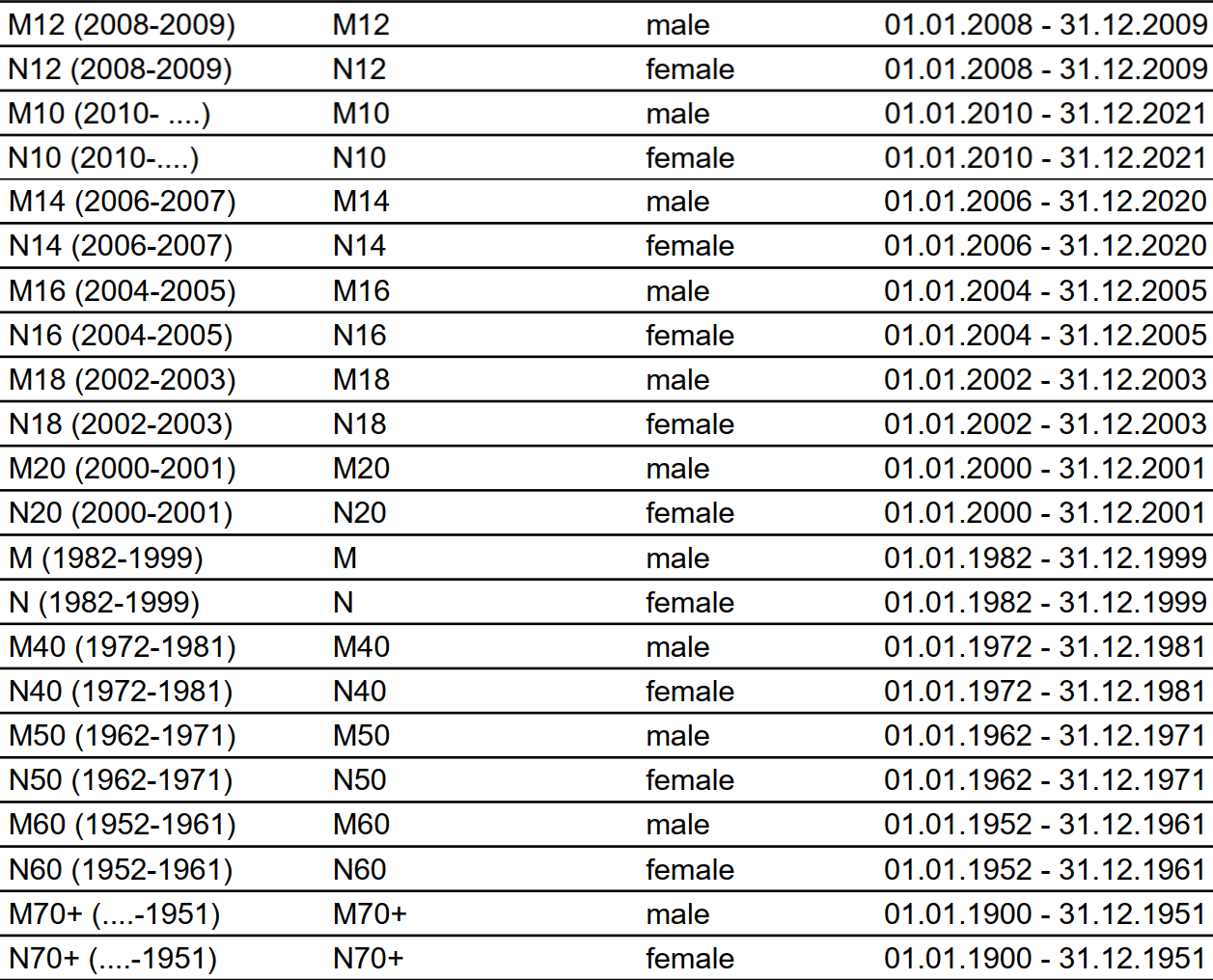 ЗАМЕР ВРЕМЕНИНа соревнованиях используется электронный замер времени – время участника фиксируется электронным чипом, который прикрепляется вокруг ноги участника и после пересечения финишной линии возвращается организаторам. Номер участника нужно закрепить на груди и он должен быть виден во время всего соревнования со старта до пересечения финишной линии. НАГРАЖДЕНИЕНаграждение будет проходить отдельно после каждого этапа. Поэтапное награждение:Основная дистанция1. место среди мужчин и женщин в каждой возрастной группе награждаются медалями.3 лучших мужчины и женщины в абсолютном зачете награждаются призами.Молодежный забег:1. место среди мужчин и женщин в каждой возрастной группе награждаются медалями.3 лучших мужчины и женщины в абсолютном зачете награждаются призами.NB! кроме  22.05.2021 (Пляжный забег)РЕЗУЛЬТАТЫРезультаты будут опубликованы после окончания соревнования на инфо-стенде и позднее на сайте www.motus.eeОБЩЕЕВсе не указанные в положении вопросы решает главный организатор. У главного организатора есть право вносить в положении изменения. В случае споров по положению, всегда следует руководствоваться эстонской версией положения. У организаторов есть право делать изменения в положении.ОТВЕТСТВЕННОСТЬКаждый участник сам отвечает за состояние своего здоровья, подготовку и инвентарь. Организаторы советуют выбирать для себя подходящий темп бега и не перенапрягаться.ИНФОwww.motus.ee ДИСТАНЦИЯВОЗРАСТНЫЕ ГРУППЫПРЕДВАРИТЕЛЬНАЯ РЕГИСТРАЦИЯПРЕДВАРИТЕЛЬНАЯ РЕГИСТРАЦИЯРЕГИСТРАЦИЯНА МЕСТЕ300мМалышиБесплатноБесплатноБесплатноКороткая дистанцияMN10; MN12Не проводитсяНе проводится1 €Основная дистанцияMN14-MN505 €5 €7 €Без учёта времени -Не проводиться2 €2 €